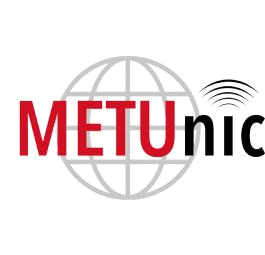 /	/__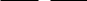 METUnic (ODTÜ GELİŞTİRME VAKFI BİLGİ TEKNOLOJİLERİ SAN. VE TİC. A.Ş.) YÖNETİMİ’ NE;Ad/Soyad: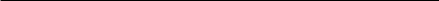 İmza: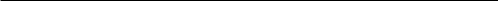 Kuruluş Kaşesi:İÇ TRANSFER YAPILACAK HESABA AİT BİLGİLER*Formda üst bölümde yer alan boş alana iç transfer talep nedeninizi detaylı bir şekilde açıklamanız gerekmektedir.*Formda bulunan “tüm” alanların doldurulması zorunludur. 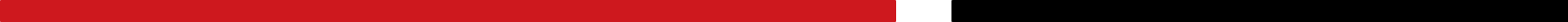 ODTÜ GELİŞTİRME VAKFI BİLGİ TEKNOLOJİLERİ A.Ş.www.metunic.com.trE-posta________________________ @ _______Müşteri Numarası